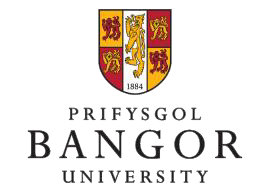 Cynllun Ymestyn Doethuriaeth Prifysgol BangorI'w llenwi gan fyfyrwyr sy'n dymuno gwneud cais am fisa dan y Cynllun Ymestyn Doethuriaeth Haen 4. Dylai'r ffurflen gael ei gwirio gan y Swyddfa Cefnogi Myfyrwyr Rhyngwladol ac yna'i chyflwyno gyda chopi o'r Pasbort a Fisa cyfredol i'r Tîm Mewnfudo, Llywodraethu a Chydymffurfio, Adeilad Penbre, Ffordd y Coleg, Bangor, LL57 2DG e-bost: inimirce@bangor.ac .uk.Bydd Prifysgol Bangor yn codi tâl o £100.00 am y cynllun hwn. Cyn i chi ddychwelyd y ffurflen mae'n rhaid i chi sicrhau bod yr HOLL adrannau wedi eu llenwi ac yn gywir. Am fwy o wybodaeth edrychwch ar y linc hwn: http://www.bangor.ac.uk/international/support/doctorateMANYLION Y MYFYRIWR MANYLION Y MYFYRIWR MANYLION Y MYFYRIWR MANYLION Y MYFYRIWR Rhif Myfyriwr500500500CyfenwEnw cyntafDyddiad geni (DD/MM/BBBB) CenedligrwyddRhif eich pasbort Cyfeiriad e-bost personol Rhif ffônMANYLION Y CWRSMANYLION Y CWRSMANYLION Y CWRSEnw llawn y cwrs (gan gynnwys maes pwnc)Cymhwyster a ddisgwylirOedd angen ATAS?Dyddiad VivaDyddiad cyflwyno terfynol disgwyliedigEnw’r goruchwyliwrCyfeiriad e-bost goruchwyliwrMANYLION FISA PRESENNOLMANYLION FISA PRESENNOLMath fisa (e.e. Haen 4)Dyddiad dechrau'r fisa Dyddiad gorffen y fisa Unrhyw wybodaeth berthnasol arall:Unrhyw wybodaeth berthnasol arall:DATGANIADAU DATGANIADAU Rwy'n cadarnhau bod yr holl fanylion uchod yn gyflawn ac yn gywir. Rwy'n cadarnhau bod y dyddiad rwyf wedi'i roi fel dyddiad cyflwyno terfynol wedi'i seilio ar argymhelliad y panel arholi.  Rwy'n deall na allaf gyflwyno cais am fisa Haen 4 (DES) ar ôl i mi gyflwyno fy nhraethawd ymchwil terfynol. Rwyf i, y myfyriwr, yn ymwybodol o'm cyfrifoldeb i gadw at amodau Prifysgol Bangor a'r Awdurdod Mewnfudo a Fisa. Llofnod (Myfyriwr):	Dyddiad:Llofnod y goruchwyliwr:	Dyddiad:Ar gyfer y Swyddfa Cefnogaeth Ryngwladol yn unig:Gwiriwyd gan:	Dyddiad:Ar gyfer staff y Gofrestrfa Academaidd yn unig Ffi wedi'i thalu (£100.00)	Dyddiad:Rwy'n cadarnhau bod yr holl fanylion uchod yn gyflawn ac yn gywir. Rwy'n cadarnhau bod y dyddiad rwyf wedi'i roi fel dyddiad cyflwyno terfynol wedi'i seilio ar argymhelliad y panel arholi.  Rwy'n deall na allaf gyflwyno cais am fisa Haen 4 (DES) ar ôl i mi gyflwyno fy nhraethawd ymchwil terfynol. Rwyf i, y myfyriwr, yn ymwybodol o'm cyfrifoldeb i gadw at amodau Prifysgol Bangor a'r Awdurdod Mewnfudo a Fisa. Llofnod (Myfyriwr):	Dyddiad:Llofnod y goruchwyliwr:	Dyddiad:Ar gyfer y Swyddfa Cefnogaeth Ryngwladol yn unig:Gwiriwyd gan:	Dyddiad:Ar gyfer staff y Gofrestrfa Academaidd yn unig Ffi wedi'i thalu (£100.00)	Dyddiad: